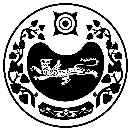       РОССИЯ ФЕДЕРАЦИЯЗЫ			        РОССИЙСКАЯ ФЕДЕРАЦИЯ   ХАКАС РЕСПУБЛИКАНЫН		           РЕСПУБЛИКА ХАКАСИЯ   АUБАН ПИЛТIРI АЙМААНЫY		      УСТЬ-АБАКАНСКОГО РАЙОНА      ОПЫТНЕНСКАЙ ААЛ ЧJБI                                    АДМИНИСТРАЦИЯ      		                                                            ОПЫТНЕНСКОГО СЕЛЬСОВЕТАПОСТАНОВЛЕНИЕот   18.11.2022 г.                                                                                                  №  129 - п с. ЗелёноеО ПОРЯДКЕ ПРИНЯТИЯ РЕШЕНИЙ О СОЗДАНИИ МУНИЦИПАЛЬНЫХ БЮДЖЕТНЫХ И КАЗЕННЫХ УЧРЕЖДЕНИЙ ОПЫТНЕНСКОГО СЕЛЬСОВЕТА ПУТЕМ ИХ УЧРЕЖДЕНИЯ, ОБ ИХ РЕОРГАНИЗАЦИИ И ЛИКВИДАЦИИ, ПРОВЕДЕНИЯ ИХ РЕОРГАНИЗАЦИИ И ЛИКВИДАЦИИВ соответствии с пунктом 2 статьи 13, пунктом 2.1 статьи 16, пунктом 5 статьи 18, пунктом 1 статьи 19.1 Федерального закона от 12 января 1996 года № 7-ФЗ «О некоммерческих организациях», администрация Опытненского сельсоветаПОСТАНОВЛЯЕТ:1. Утвердить прилагаемый Порядок принятия решений о создании муниципальных бюджетных и казенных учреждений Опытненского сельсовета путем их учреждения, об их реорганизации и ликвидации, проведения их реорганизации и ликвидации.2. Настоящее постановление вступает в силу со дня его подписания, подлежит размещению на официальном Интернетсайте администрации Опытненского сельсовета и обнародованию в установленном порядке. И.о. Главы Опытненского сельсовета                                                         Р.М. ТляковУтвержден:постановлением администрации Опытненского сельского советаот 18.11.2022 года № 129-пПорядокпринятия решений о создании муниципальных бюджетных и казенных учреждений Опытненскогосельсовета путем их учреждения, об их реорганизации и ликвидации, проведения их реорганизации и ликвидации(далее - Порядок)1. Общие положенияНастоящий Порядок определяет, если иное не установлено иными нормативными правовыми актами, порядок принятия решений о создании муниципальных бюджетных и казенных учреждений Опытненскогосельсовета путем их учреждения, об их реорганизации и ликвидации, проведения их реорганизации и ликвидации (далее  сельского поселения) путем их учреждения, об их реорганизации и ликвидации, проведения их реорганизации и ликвидации.1.2. Решения о создании муниципальных бюджетных и казенных учреждений сельского поселения путем учреждения, их реорганизации и ликвидации принимаются администрацией Опытненского сельсовета (далее - администрация сельского поселения).2. Порядок принятия решений о создании бюджетныхи казенных учреждений сельского поселения путем их учреждения2.1. Создание муниципальных бюджетных и казенных учреждений сельского поселения путем учреждения осуществляется в соответствии с Гражданским кодексом Российской Федерации, Федеральным законом от 12 января 1996 года № 7-ФЗ «О некоммерческих организациях», а также в соответствии с настоящим Порядком.2.2. Бюджетные и казенные учреждения сельского поселения создаются путем их учреждения по инициативе администрации сельского поселения и органов местного самоуправления сельского поселения, осуществляющих функции и полномочия в установленной сфере деятельности, на основании решений администрации сельского поселения, принимаемых в форме постановлений.2.3. Проект постановления администрации сельского поселения о создании бюджетного или казенного учреждения сельского поселения путем учреждения (далее - проект постановления администрации сельского поселения) готовится: органом местного самоуправления сельского поселения, осуществляющим функции и полномочия в установленной сфере деятельности, в случае создания бюджетного или казенного учреждения сельского поселения путем его учреждения для обеспечения реализации полномочий этого органа местного самоуправления сельского поселения;должен содержать: наименование создаваемого бюджетного или казенного учреждения сельского поселения с указанием его типа; наименование лица, которое будет осуществлять функции и полномочия учредителя, создаваемого бюджетного или казенного учреждения сельского поселения; предмет и цели деятельности создаваемого бюджетного или казенного учреждения сельского поселения; сведения о недвижимом имуществе, движимом имуществе и особо ценном движимом имуществе создаваемого бюджетного учреждения сельского поселения; объем бюджетных ассигнований на обеспечение выполнения функций создаваемого казенного учреждения сельского поселения; предельную штатную численность работников создаваемого казенного учреждения сельского поселения.2.4. В пояснительной записке, прилагаемой к проекту постановления администрации сельского поселения, необходимо отразить следующую информацию:обоснование целесообразности создания бюджетного или казенного учреждения сельского поселения с указанием функций и полномочий, для обеспечения которых создается это учреждение;об основных и иных видах деятельности создаваемого бюджетного учреждения сельского поселения;о видах деятельности создаваемого казенного учреждения сельского поселения, в том числе о видах деятельности, приносящих доходы;о предоставлении создаваемому казенному учреждению сельского поселения права выполнять функции и полномочия органов местного самоуправления сельского поселения.3. Порядок принятия решений о реорганизации и проведенияреорганизации бюджетных и казенных учреждений сельского поселения3.1. Реорганизация бюджетных и казенных учреждений сельского поселения осуществляется в формах, определенных Гражданским кодексом Российской Федерации.3.2. Процедура реорганизации бюджетных и казенных учреждений сельского поселения начинается по инициативе лиц, осуществляющих функции и полномочия учредителей, определенных в соответствии с уставами этих учреждений, и проводится на основании решений администрации сельского поселения, принимаемых в форме постановлений.3.3. Проект постановления администрации сельского поселения о реорганизации бюджетного или казенного учреждения сельского поселения, подготовленный лицом, осуществляющим функции и полномочия учредителя этого учреждения, должен содержать:наименование муниципальных учреждений сельского поселения, участвующих в процессе реорганизации (при реорганизации в форме присоединения и слияния) или наименование реорганизуемого муниципального учреждения сельского поселения (при реорганизации в форме разделения или выделения);форму реорганизации;наименование муниципального учреждения сельского поселения после завершения процедуры реорганизации (при реорганизации в форме присоединения или слияния) или наименования муниципальных учреждений сельского поселения после завершения процедуры реорганизации (при реорганизации в форме разделения или выделения);наименование органа местного самоуправления сельского поселения (или органов местного самоуправления сельского поселения), осуществляющего (осуществляющих) функции и полномочия учредителей, реорганизованных (реорганизованного) муниципальных учреждений сельского поселения (муниципального учреждения сельского поселения);предмет и цели деятельности реорганизованных муниципальных учреждений сельского поселения (реорганизованного муниципального учреждения сельского поселения);предельную штатную численность работников реорганизованных муниципальных учреждений сельского поселения (реорганизованного муниципального учреждения сельского поселения) (в отношении казенного учреждения сельского поселения (казенных учреждений сельского поселения);перечень основных мероприятий и сроки процедуры реорганизации соответствующего бюджетного или казенного учреждения сельского поселения.3.4. В пояснительной записке, прилагаемой к проекту постановления администрации сельского поселения, необходимо отразить следующую информацию:обоснование целесообразности реорганизации бюджетного или казенного учреждения сельского поселения (бюджетных или казенных учреждений сельского поселения) с указанием функций и полномочий, выполнение которых будет обеспечивать реорганизованное бюджетное или казенное учреждение;об основных и иных видах деятельности, которые будет осуществлять реорганизованное бюджетное учреждение сельского поселения (реорганизованные бюджетные учреждения сельского поселения);о видах деятельности, которые будут осуществлять реорганизованное казенное учреждение сельского поселения (реорганизованные казенные учреждения сельского поселения), в том числе о видах деятельности, приносящих доходы;о предоставлении реорганизованному казенному учреждению сельского поселения (реорганизованным казенным учреждениям сельского поселения) права выполнять функции и полномочия органов местного самоуправления сельского поселения.3.5. Проект постановления администрации сельского поселения согласовывается в порядке, определенном Регламентом администрации сельского поселения.3.6. Орган местного самоуправления сельского поселения, осуществляющий функции и полномочия учредителя, соответствующего бюджетного или казенного учреждения сельского поселения (соответствующих бюджетных или казенных учреждений сельского поселения):в течение трех рабочих дней после даты издания постановления администрации сельского поселения о реорганизации соответствующего муниципального учреждения сельского поселения (соответствующих муниципальных учреждений сельского поселения) обязан в письменной форме сообщить в орган, осуществляющий государственную регистрацию юридических лиц, о начале процедуры реорганизации;осуществляет мероприятия по процедуре реорганизации, определенные постановлением администрации сельского поселения о реорганизации соответствующего муниципального учреждения сельского поселения (соответствующих муниципальных учреждений сельского поселения).4. Порядок принятия решений о ликвидации и проведенияликвидации бюджетных и казенных учреждений сельского поселения4.1. Проведение ликвидации бюджетных и казенных учреждений сельского поселения осуществляется в соответствии с Гражданским кодексом Российской Федерации, Федеральным законом от 12 января 1996 года № 7-ФЗ "О некоммерческих организациях, а также в соответствии с настоящим Порядком.4.2. Процедура ликвидации бюджетных и казенных учреждений сельского поселения начинается по инициативе лиц, осуществляющих функции и полномочия учредителей, определенных в соответствии с уставами этих учреждений, и проводится на основании решений администрации сельского поселения, принимаемых в форме постановлений.4.3. Проект постановления администрации сельского поселения о ликвидации бюджетного или казенного учреждения сельского поселения, подготовленный лицом, осуществляющим функции и полномочия учредителя этого учреждения, должен содержать:наименование соответствующего бюджетного или казенного учреждения сельского поселения;наименование органа местного самоуправления сельского поселения, осуществляющего функции и полномочия учредителя, соответствующего бюджетного или казенного учреждения сельского поселения и отвечающего за осуществление процедуры ликвидации;перечень основных мероприятий и сроки процедуры ликвидации бюджетного или казенного учреждения сельского поселения.4.4. К проекту постановления администрации сельского поселения должна прилагаться пояснительная записка, в которой необходимо отразить следующее:- информацию:обосновывающую целесообразность ликвидации бюджетного или казенного учреждения сельского поселения;о влиянии последствий ликвидации бюджетного или казенного учреждения сельского поселения на надлежащее осуществление функций и полномочий, которыми органы местного самоуправления сельского поселения наделены законодательством Волгоградской области;о кредиторской задолженности бюджетного или казенного учреждения;- предложения:по дальнейшему использованию имущества, принадлежащего казенному учреждению сельского поселения;по дальнейшему использованию имущества, принадлежащего бюджетному учреждению сельского поселения, остающегося после удовлетворения требований кредиторов, а также имущества, на которое в соответствии с гражданским законодательством не может быть обращено взыскание по обязательствам соответствующего бюджетного учреждения сельского поселения;о казенном учреждении сельского поселения, которому передаются функции и полномочия органов местного самоуправления сельского поселения (в случае, если ликвидируемое казенное учреждение сельского поселения осуществляло эти функции);о бюджетном учреждении сельского поселения, которому будут переданы полномочия органа местного самоуправления сельского поселения по исполнению публичных обязательств перед физическими лицами, подлежащих исполнению в денежной форме.4.5. Проект постановления администрации сельского поселения согласовывается в порядке, определенном Регламентом администрации сельского поселения.4.6. Орган местного самоуправления сельского поселения, осуществляющий функции и полномочия учредителя соответствующего муниципального учреждения, после издания постановления администрации сельского поселения о ликвидации бюджетного или казенного учреждения сельского поселения:в течение трех рабочих дней обязан направить постановление администрации сельского поселения в орган, осуществляющий государственную регистрацию юридических лиц, для внесения в Единый государственный реестр юридических лиц сведений о том, что бюджетное или казенное учреждение находится в процессе ликвидации;в течение пяти рабочих дней обязан: утвердить состав ликвидационной комиссии соответствующего бюджетного или казенного учреждения сельского поселения; определить мероприятия и сроки процедуры ликвидации соответствующего бюджетного или казенного учреждения сельского поселения в соответствии с Гражданским кодексом Российской Федерации и постановлением администрации сельского поселения.4.7. Ликвидационная комиссия, созданная в соответствии с пунктом 4.8 настоящего Порядка:обеспечивает реализацию полномочий по управлению делами ликвидируемого бюджетного или казенного учреждения сельского поселения в течение всего периода его ликвидации;в течение десяти рабочих дней с даты истечения периода, установленного для предъявления требований кредиторами, представляет лицу, осуществляющему функции и полномочия учредителя, для утверждения промежуточный ликвидационный баланс;осуществляет действия, необходимые для оформления передачи в установленном порядке:- имущества, принадлежащего казенному учреждению сельского поселения;имущества, принадлежащего бюджетному учреждению сельского поселения, остающегося после удовлетворения требований кредиторов, а также имущества, на которое в соответствии с гражданским законодательством не может быть обращено взыскание по обязательствам соответствующего бюджетного учреждения сельского поселения;в течение десяти рабочих дней после завершения расчетов с кредиторами представляет лицу, осуществляющему функции и полномочия учредителя, для утверждения ликвидационный баланс;в течение трех рабочих дней с даты получения представляет лицу, осуществляющему функции и полномочия учредителя, копию свидетельства о государственной регистрации завершения ликвидации бюджетного или казенного учреждения сельского поселения;- в течение пяти рабочих дней с даты утверждения - копии промежуточного ликвидационного баланса и ликвидационного баланса с копиями всех прилагающихся к ним документов;- в течение трех рабочих дней с даты получения - копию свидетельства о государственной регистрации завершения ликвидации бюджетного или казенного учреждения сельского поселения;осуществляет иные полномочия, предусмотренные Гражданским кодексом Российской Федерации и другими нормативными правовыми актами, и мероприятия по ликвидации бюджетного или казенного учреждения сельского поселения.